Mrs. Shively Smith 2013-14TimeFriday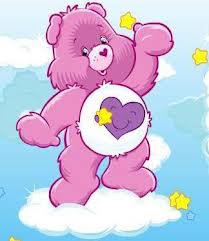 Note For Parents:Check purple folders for any important papersHave your child tell you about items brought homeRead at least one bedtime story each night this weekendBlue folders—fill out reading logCheck to see if you want to order hot lunch on MondayMake sure Library books are in backpack if not returned yetReminder that P.E. is Monday; this may affect how you want your child to dress8:30-8:45Put things away, take attendance, lunch and milk count8:45-9:20Table Time ---Literacy Centers9:20-9:50Kindergarten Camp-a focus on individual needs9:50-10:00Transition and get ready for Recess10:00-10:15Recess10:15 10:30Put things away, use restroom, wash hands, milk/snack10:30-11:00Language Arts11:00-11:15Math Minutes11:15-11:45MUSIC11:45-11:55Story Time ---  ready for recess11:55-12:10Recess12:10-12:20Put things away, use restroom, wash hands, ready for lunch12:20-12:40~~lunch~~12:40-1:00Put things away, use restroom, Calendar-- plus skills  1:00-1:30Writing1:30-1:45Recess1:45-2:00                                      Get drinks, wash hands, snack2:00- 2:15Show and Tell2:15-3:05Science/Social Studies3:05- 3:25Prepare for dismissal